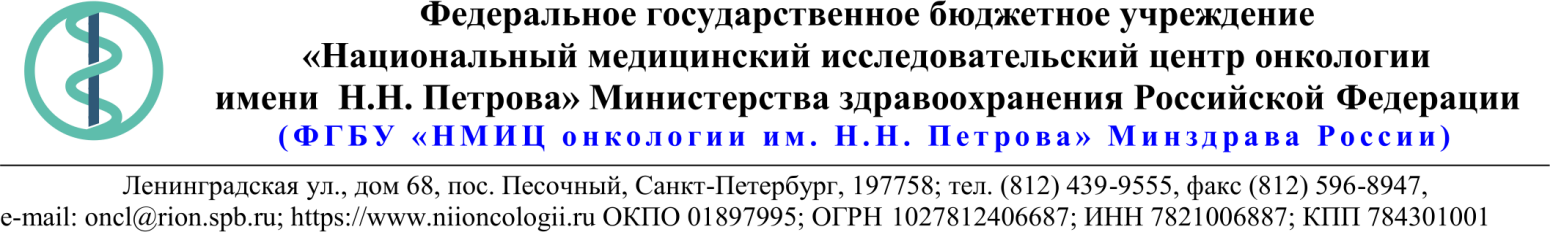 18.Описание объекта закупки1.	Перечень средств измерений, подлежащих периодической  поверке 2.	Объём оказываемых услуг:Требования к порядку оказания услуг:Услуги оказываются Исполнителем в соответствии с требованиями нормативной документации, определяющей методы, средства и способы поверки средств измерений.Услуги оказываются Исполнителем с соблюдением требований Федерального закона от 26.06.2008 № 102-ФЗ «Об обеспечении единства измерений».Право выполнения периодической поверки подтверждается наличием у Исполнителя надлежащим образом заверенной копии действующего Аттестата аккредитации в области обеспечения единства измерения для выполнения работ и (или) оказания услуг по поверке средств измерений, выданного Федеральной службой по аккредитации, разрешающего оказывать услуги по поверке всего перечня подлежащих поверке СИ в соответствии с п.18 «Описание объекта закупки». Заказчик представляет СИ в поверку с сопроводительным письмом и обязательным предъявлением копии спецификации.Заказчик представляет Исполнителю СИ  в упаковке, исключающей повреждение их при транспортировке, расконсервированными, очищенными от грязи, укомплектованными технической и нормативной документацией, соединительными проводами и кабелями и другими устройствами, необходимыми для проведения поверки и в состоянии, соответствующем требованиям НД на методы поверки, а также свидетельства о предыдущей поверке ,если СИ ранее поверялись. При поверке СИ на производственной базе Исполнителя Заказчик самостоятельно доставляет СИ  к месту оказания Услуг и обратно в сроки, согласованные с Исполнителем. При приемке СИ Заказчика для осуществления поверки Исполнителем оформляется документ, подтверждающий сдачу СИ, который выдается Заказчику.  При этом, получение СИ после оказания Услуг представителем Заказчика производится на основании документа, подтверждающего сдачу СИ  и  доверенности, оформленной надлежащим образом.При поверке СИ  радиационного контроля по месту их эксплуатации Заказчик обеспечивает Исполнителя радионуклидами в необходимом количестве и доставку специалистов и приборов к месту эксплуатации СИ  и обратно своими  силами и за счет собственных средств.Результаты поверки оформляются в соответствии с Приказом  Министерства промышленности и торговли Российской Федерации  № 1815 «Об утверждении Порядка проведения поверки средств измерений, требования к знаку поверки и содержанию свидетельства о поверке» от 02.07.2015.25.05.2020 № 10.3-08/524Ссылка на данный номер обязательна!Запрос о предоставлении ценовой информациидля нужд ФГБУ «НМИЦ онкологии им. Н.Н. Петрова» Минздрава РоссииСтруктура цены (расходы, включенные в цену товара/работы/услуги) должна включать в себя:1)	стоимость товара/работы/услуги; 2)	стоимость упаковки товара;3)	стоимость транспортировки товара от склада поставщика до склада покупателя, включающая в себя все сопутствующие расходы, а также погрузочно-разгрузочные работы;4)	расходы поставщика на уплату таможенных сборов, налоговых и иных обязательных платежей, обязанность по внесению которых установлена российским законодательством;5)  все иные прямые и косвенные накладные расходы поставщика/подрядчика/исполнителя, связанные с поставкой товара/выполнением работ/оказанием услуг и необходимые для надлежащего выполнения обязательств.Сведения о товаре/работе/услуге: содержатся в Приложении.Просим всех заинтересованных лиц представить свои коммерческие предложения (далее - КП) о цене поставки товара/выполнения работы/оказания услуги с использованием прилагаемой формы описания  товара/работы/услуги и направлять их в форме электронного документа, подписанного квалифицированной электронной цифровой подписью (электронная цифровая подпись должна быть открепленной, в формате “sig”) по следующему адресу: 4399541@niioncologii.ru.Информируем, что направленные предложения не будут рассматриваться в качестве заявки на участие в закупке и не дают в дальнейшем каких-либо преимуществ для лиц, подавших указанные предложения.Настоящий запрос не является извещением о проведении закупки, офертой или публичной офертой и не влечет возникновения каких-либо обязательств заказчика.Из ответа на запрос должны однозначно определяться цена единицы товара/работы/услуги и общая цена контракта на условиях, указанных в запросе, срок действия предлагаемой цены.КП оформляется на официальном бланке (при наличии), должно содержать реквизиты организации (официальное наименование, ИНН, КПП - обязательно), и должно содержать ссылку на дату и номер запроса о предоставлении ценовой информации. КП должно содержать актуальные на момент запроса цены товара (работ, услуг), технические характеристики и прочие данные, в том числе условия поставки и оплаты, полностью соответствующие указанным в запросе о предоставлении ценовой информации;1.Наименование ЗаказчикаФГБУ "НМИЦ онкологии им. Н.Н. Петрова" Минздрава России2.Наименование объекта закупкиОказание услуг по поверке средств измерений радиационного контроля3.Коды ОКПД2 / КТРУ71.12.40.1204.Место исполнения обязательств (адрес поставки, оказания услуг, выполнения работ)197758, Россия, г. Санкт- Петербург, п. Песочный, ул. Ленинградская, дом 685.АвансированиеНе предусмотрено6.Срок окончания действия договора (контракта)28.08.20207.Установление сроков исполнения обязательств контрагентомУстановление сроков исполнения обязательств контрагентом7.1Срок начала исполнения обязательств контрагентом:с момента подписания Контракта7.2Срок окончания исполнения обязательств контрагентом17.07.20207.3Периодичность выполнения работ, оказания услуг либо количество партий поставляемого товаров: (обязательства контрагента)СИ, принятые в поверку, в зависимости от объемов и сложности поверяются в течение 20 рабочих дней, за исключение случаев, когда методикой поверки предусмотрены иные сроки поверки. 8.ОплатаВ течение 30 (тридцати) календарных  дней с момента подписания Сторонами акта выполненных работ, при отсутствии замечаний со стороны Заказчика по качеству услуг, оказанных в рамках контракта на основании счета на оплату. При осуществлении закупки с ограничением участия только для субъектов малого предпринимательства (СМП) - в течение 15 (пятнадцати) рабочих дней.9.Документы, которые должны быть представлены поставщиком (подрядчиком, исполнителем) вместе с товаром (результатом выполненной работы, оказанной услуги)Счет, счет-фактура, акт выполненных работ, свидетельство о поверке, извещение о непригодности.10.Специальное право, которое должно быть у участника закупки и (или) поставщика (подрядчика, исполнителя) (наличие лицензии, членство в саморегулируемой организации и т.п.)Указаны в п.1811.Дополнительные требования к участникам закупки (при наличии таких требований) и обоснование этих требованийУказаны в п.1812.Срок действия гарантии качества товара (работы, услуги) после приемки ЗаказчикомГарантии на поверку нет13.Размер обеспечения гарантийных обязательств (до 10% НМЦК)Не предусмотрено14.Предоставляемые участникам закупки преимущества в соответствии со статьями 28 и 29 Закона № 44-ФЗНе предусмотрено15.Запреты, ограничения допуска, условия допуска (преференции) иностранных товаровНе предусмотрено16.Страна происхождения (указывается участником в заявке, коммерческом предложении)-17.Количество и единица измерения объекта закупки2 усл.ед.№ п/пНаименование средств измеренийТип СИЕд. изм. по ОКЕИКоличествоРадиометр активности радионуклидов РИС-А "Дозкалибратор" (модификация РИС-1А) РИС-А "Дозкалибратор"шт.(код по ОКЕИ 796)1Установка контроля поверхности радиоактивного загрязнения персонала МКС-100А "Чистотел"( устройство детектирования "Руки" - 2шт;  устройство детектирования "Ноги" -2 шт)МКС-100А "Чистотел"шт.(код по ОКЕИ 796)1№ п/пНаименование услугиТип СИЕд. изм. по ОКЕИКоличествоУслуга по поверке СИ: Радиометр активности радионуклидов РИС-А "Дозкалибратор" (модификация РИС-1А) РИС-А "Дозкалибратор"Усл.Ед (код по ОКЕИ 876)1Услуга по поверке СИ: Установка контроля поверхности радиоактивного загрязнения персонала МКС-100А "Чистотел"( устройство детектирования "Руки" - 2шт;  устройство детектирования "Ноги" -2 шт)МКС-100А "Чистотел"Усл.Ед (код по ОКЕИ 876)1